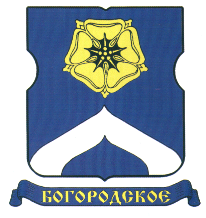 СОВЕТ ДЕПУТАТОВМУНИЦИПАЛЬНОГО ОКРУГА БОГОРОДСКОЕРЕШЕНИЕ30.10.2018  г. № 13/01В соответствии с подпунктом «б» пункта 23.1 части 1 статьи 8 Закона города Москвы от 6 ноября 2002 года № 56 «Об организации местного самоуправления в городе Москве» и частью 2 статьи 69 Закона города Москвы от 25 июня 2008 года № 28 «Градостроительный кодекс города Москвы», рассмотрев обращение заместителя префекта Восточного административного округа города Москвы Д.Ю. Стулова от 12.10.2018 года № 01-13-7992/18  и проект внесения изменений в правила землепользования и застройки города Москвы в отношении территории по адресу: Краснобогатырская ул., вл. 42, Совет депутатов муниципального округа  Богородское  решил:1. Принять к сведению проект внесения изменений в правила землепользования и застройки города Москвы в отношении территории по адресу: Краснобогатырская ул., вл. 42.2. Направить настоящее решение в Префектуру Восточного административного округа города Москвы, Департамент территориальных органов исполнительной власти города Москвы и управу района Богородское в течение 3 дней со дня его принятия. 3.	   Опубликовать настоящее решение в бюллетене «Московский муниципальный Вестник» и разместить на официальном сайте муниципального округа Богородское www.bogorodskoe-mo.ru. 4.  Контроль за исполнением настоящего решения возложить на главу муниципального округа Воловика Константина Ефимовича.Главамуниципального округа Богородское	                                            К.Е. ВоловикО проекте внесения изменений в правила землепользования и застройки города Москвы в отношении территории по адресу: Краснобогатырская ул., вл. 42